TUTORING 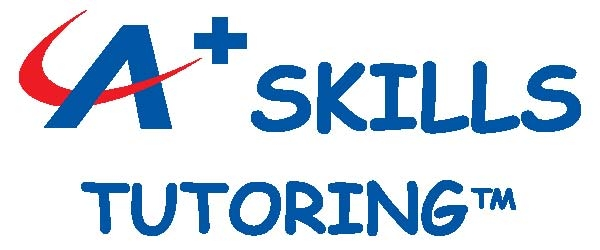 EMPLOYMENT APPLICATIONPLEASE PRINT ALL INFORMATIONPERSONAL INFORMATIONNAME		______________________________	__________________________				      LAST				             FIRSTADDRESS	___________________________________________________________							STREET		______________________________	________	________________				    CITY			  	   STATE	           ZIP CODESSN		___________ – __________ – ___________ CONTACT INFORMATIONHOME PHONE	_____________________________________________________CELL PHONE	_____________________________________________________E-MAIL ADDRESS	_____________________________________________________EMERGENCY CONTACT ________________________________________________TUTORIAL PREFERENCES                         SUBJECT AREAS			          GRADE LEVELS		1. ___________________________________		_________________________2. ___________________________________		_________________________3. ___________________________________		_________________________4. ___________________________________		_________________________5. ___________________________________		_________________________GENERAL SCHEDULING AVAILABILITYPLEASE LIST SPECIFIC DAYS AND TIMES THAT YOU ARE ABLE TO COMMIT TO OUR OFFICE ON A WEEKLY BASIS. IF YOU ARE UNABLE TO DO SO, PLEASE INDICATE WHY UNDER “ADDITIONAL COMMENTS.” PLEASE NOTE: WE TUTOR EVERY DAY AT ANY TIME. WE ARE ONLY CLOSED ON FRIDAYS AND SPECIFIC HOLIDAYS ANNOUNCED BY OUR OFFICE.Days						Earliest Start Time		Latest End Time	1. _______________________		_______________		_______________2. _______________________		_______________		_______________3. _______________________		_______________		_______________4. _______________________		_______________		_______________5. _______________________		_______________		_______________6. _______________________		_______________		_______________ARE YOU ABLE TO TUTOR DURING THE SUMMER?      ______ YES      ______ NOADDITIONAL COMMENTS: ______________________________________________ ____________________________________________________________________________________________________________________________________________WORK, TEACHING, AND TUTORING EXPERIENCEIF YOUR RESUME IS ATTACHED AND COVERS INFORMATION REQUESTED IN THIS SECTION, PLEASE WRITE “SEE RESUME.”     SCHOOL/ORGANIZATION		          CITY/STATE			   YEARS	____________________________	_____________________		______________________________________	____________________		______________________________________	____________________		__________    STUDENT TEACHING EXPERIENCE & EXPERIENCE IN AREAS OF INTEREST	(PLEASE LIST ANY EXPERIENCE IN ANY SUBJECT, SPECIAL ED, LEARNING DISABILITIES, ETC.)__________________________________________________________________________________________________________________________________________________________________________________________________________________REFERENCESPLEASE LIST AT LEAST THREE PROFESSIONAL OR EDUCATION-RELATED REFERENCES AND INCLUDE ALL CONTACT INFORMATION POSSIBLE.REFERENCE CONTACT 1NAME			   _____________________________________________PHONE NUMBER	   _____________________________________________E-MAIL ADDRESS    _____________________________________________REFERENCE CONTACT 2NAME			   _____________________________________________PHONE NUMBER	   _____________________________________________E-MAIL ADDRESS    _____________________________________________REFERENCE CONTACT 3NAME			   _____________________________________________PHONE NUMBER	   _____________________________________________E-MAIL ADDRESS    _____________________________________________RELEASE AND ACKNOWLEDGMENT In consideration of my possible employment at A+ Skills Tutoring Service, Inc., I give A+ Skills Tutoring Service, Inc. permission to conduct a background investigation, which may include calling references, police checks, and any other investigation which the Company may deem appropriate to screen childcare and education providers.Also, in consideration of my employment as a Tutor by A+ Skills Tutoring Service, Inc., I agree to never directly solicit, for the purpose of providing tutoring services, any parent or student introduced by A+ Skills Tutoring Service, Inc. without the Company’s written consent. Should the parent or student solicit me, I agree to refer them to A+ Skills Tutoring Service, Inc. and not work for the parent or student directly.I also agree not to work for or seek employment at any competitive tutoring service during the time period of my employment by A+ Skills Tutoring Service, Inc. without the Company’s express written consent. ______________________________________________________________________PRINTED NAME			SIGNATURE				      DATE